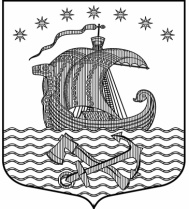 Муниципальное образование Свирицкое сельское поселениеВолховского муниципального районаЛенинградской областиАДМИНИСТРАЦИЯП О С Т А Н О В Л Е Н И Еот 05 июня 2019 года                                                                                                     № 69О присвоении адреса земельному участку, образованному путем перераспределения земельного участкас кадастровым номером 47:10:1102004:61        В целях создания единой системы адресации объектов градостроительной деятельности, руководствуясь пунктом 21 ст.14 Федерального закона от 06.10.2003 года №131-ФЗ  «Об общих принципах местного самоуправления в Российской Федерации», постановлением  Правительства Российской Федерации от 19 ноября 2014года № 1221 «Об утверждении Правил присвоения, изменения и аннулирования адресов», постановлением администрации муниципального образования  Свирицкое сельское поселение от 11.01.2019 года № 1 «Об утверждении Административного регламента предоставления муниципальной услуги «Присвоение, изменение и аннулирование   адресов объектам недвижимости», администрация МО Свирицкое сельское поселениеПОСТАНОВЛЯЕТ:1. Присвоить земельному участку с условным  номером 47:10:1102004:ЗУ1, общей площадью 1294 (одна тысяча двести девяносто четыре) кв. м, категория земель: земли населенных пунктов., разрешенное использование: для личного подсобного хозяйства, образованного путем перераспределения земельного участка  с кадастровым номером 47:10:1102004:61,общей площадью 1049 (одна тысяча сорок девять) кв. м и земельного участка из части кадастрового квартала 47:10:11020004, площадью 245 (двести сорок пять)   кв. м, следующий адрес: Российская Федерация, Ленинградская область, Волховский муниципальный район, Свирицкое сельское поселение, поселок Свирица, улица Старая Свирица,   земельный участок №58.2. Контроль за выполнением настоящего постановления оставляю за собой.3. Постановление вступает в силу со дня его подписания.Глава администрацииМО Свирицкое сельское поселение                                                             В.И. Лиходеев Исп. Дураничева С.В.Тел. (81363)44-222